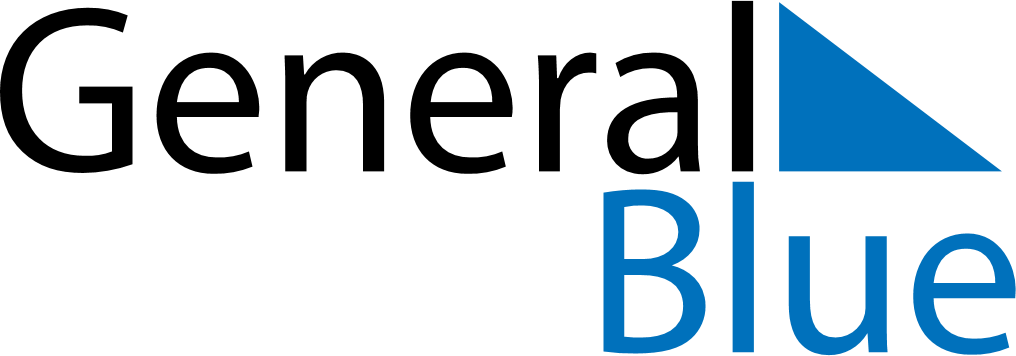 November 2024November 2024November 2024November 2024November 2024November 2024Horsens, DenmarkHorsens, DenmarkHorsens, DenmarkHorsens, DenmarkHorsens, DenmarkHorsens, DenmarkSunday Monday Tuesday Wednesday Thursday Friday Saturday 1 2 Sunrise: 7:27 AM Sunset: 4:40 PM Daylight: 9 hours and 13 minutes. Sunrise: 7:29 AM Sunset: 4:38 PM Daylight: 9 hours and 9 minutes. 3 4 5 6 7 8 9 Sunrise: 7:31 AM Sunset: 4:36 PM Daylight: 9 hours and 5 minutes. Sunrise: 7:33 AM Sunset: 4:34 PM Daylight: 9 hours and 0 minutes. Sunrise: 7:35 AM Sunset: 4:32 PM Daylight: 8 hours and 56 minutes. Sunrise: 7:37 AM Sunset: 4:30 PM Daylight: 8 hours and 52 minutes. Sunrise: 7:40 AM Sunset: 4:28 PM Daylight: 8 hours and 48 minutes. Sunrise: 7:42 AM Sunset: 4:26 PM Daylight: 8 hours and 44 minutes. Sunrise: 7:44 AM Sunset: 4:24 PM Daylight: 8 hours and 40 minutes. 10 11 12 13 14 15 16 Sunrise: 7:46 AM Sunset: 4:22 PM Daylight: 8 hours and 36 minutes. Sunrise: 7:48 AM Sunset: 4:20 PM Daylight: 8 hours and 32 minutes. Sunrise: 7:50 AM Sunset: 4:18 PM Daylight: 8 hours and 28 minutes. Sunrise: 7:52 AM Sunset: 4:17 PM Daylight: 8 hours and 24 minutes. Sunrise: 7:54 AM Sunset: 4:15 PM Daylight: 8 hours and 20 minutes. Sunrise: 7:56 AM Sunset: 4:13 PM Daylight: 8 hours and 16 minutes. Sunrise: 7:58 AM Sunset: 4:11 PM Daylight: 8 hours and 13 minutes. 17 18 19 20 21 22 23 Sunrise: 8:00 AM Sunset: 4:10 PM Daylight: 8 hours and 9 minutes. Sunrise: 8:02 AM Sunset: 4:08 PM Daylight: 8 hours and 5 minutes. Sunrise: 8:04 AM Sunset: 4:07 PM Daylight: 8 hours and 2 minutes. Sunrise: 8:06 AM Sunset: 4:05 PM Daylight: 7 hours and 58 minutes. Sunrise: 8:08 AM Sunset: 4:04 PM Daylight: 7 hours and 55 minutes. Sunrise: 8:10 AM Sunset: 4:02 PM Daylight: 7 hours and 52 minutes. Sunrise: 8:12 AM Sunset: 4:01 PM Daylight: 7 hours and 48 minutes. 24 25 26 27 28 29 30 Sunrise: 8:14 AM Sunset: 4:00 PM Daylight: 7 hours and 45 minutes. Sunrise: 8:16 AM Sunset: 3:58 PM Daylight: 7 hours and 42 minutes. Sunrise: 8:18 AM Sunset: 3:57 PM Daylight: 7 hours and 39 minutes. Sunrise: 8:19 AM Sunset: 3:56 PM Daylight: 7 hours and 36 minutes. Sunrise: 8:21 AM Sunset: 3:55 PM Daylight: 7 hours and 33 minutes. Sunrise: 8:23 AM Sunset: 3:54 PM Daylight: 7 hours and 31 minutes. Sunrise: 8:25 AM Sunset: 3:53 PM Daylight: 7 hours and 28 minutes. 